Hi BradFrom our June 7’23 governance review meeting, one of the items I was to do is create a recorded session regarding the digital tools available to the members of the IBEW Local 1852 retirement plan.  I have completed and attach that recording.  I’ve also uploaded the recording to our YouTube channel and created a link.IBEW Local 1852 Digital Tools Session - Aug 2023It’s about 10 min in length and goes through the highlights of (i) how to activate their account if they have not done so already, (ii) goes through the various sections of My Client Space and support tools, (iii) talks about the iA mobile app, and (iv) where to get additional support (both from your plan advisors and our customer service team).You can share this with the plan Trustees, plan members, post it to your website, and use it at your monthly meetings.I’d appreciate any feedback you get from the Trustees, yourself, and the plan members.  I hope this helps to get the members more engaged.Have a great weekend,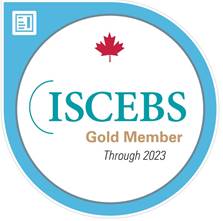 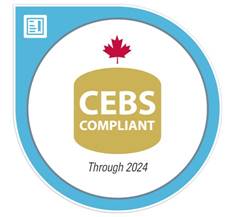 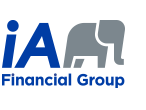 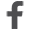 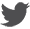 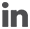 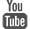 ia.ca/enMarian McKillop FLMI CEBSClient Relationship Manager - Atlantic RegionGroup Benefits and Retirement SolutionsIndustrial Alliance Insurance and Financial Services 238 Brownlow Avenue, Suite 101Dartmouth NS B3B 1Y2Cell: 902 817-6039Fax: 902 422-1183marian.mckillop@ia.ca Marian McKillop FLMI CEBSClient Relationship Manager - Atlantic RegionGroup Benefits and Retirement SolutionsIndustrial Alliance Insurance and Financial Services 238 Brownlow Avenue, Suite 101Dartmouth NS B3B 1Y2Cell: 902 817-6039Fax: 902 422-1183marian.mckillop@ia.ca This message may contain privileged or confidential information. If you are not the intended recipient of this message, or if you have received it by mistake, please notify the sender immediately and delete the original without making a copy or disclosing its content.This message may contain privileged or confidential information. If you are not the intended recipient of this message, or if you have received it by mistake, please notify the sender immediately and delete the original without making a copy or disclosing its content.This message may contain privileged or confidential information. If you are not the intended recipient of this message, or if you have received it by mistake, please notify the sender immediately and delete the original without making a copy or disclosing its content.